Состав оперативного штаба по содействию в организации и проведении выборовПоложение об оперативном штабе по содействию в организации и проведении выборов Президента Российской Федерации на территории Провиденского городского округа1. Общие положения1.1. Оперативный штаб по содействию в организации и проведении выборов Президента Российской Федерации на территории Провиденского городского округа (далее - Штаб) создается постановлением Администрации Провиденского городского округа на период подготовки и проведения выборов Президента Российской Федерации (далее - выборы).1.2. Штаб является совещательным и консультативным органом, обеспечивающим координацию работы по содействию Избирательной комиссии Провиденского городского округа в подготовке и проведении выборов.2. Основные задачи и функции ШтабаОсновными задачами и функциями Штаба являются:2.1. Оказание содействия территориальной Избирательной комиссии Провиденского городского округа в реализации ее полномочий.2.2. Обсуждение вопросов организационного, финансового и материально-технического обеспечения подготовки и проведения выборов.2.3. Заслушивание соответствующих должностных лиц о выполнении требований законодательства о выборах.3. Права ШтабаШтаб для реализации возложенных на него задач имеет право:запрашивать и получать в установленном порядке от органов местного самоуправления Провиденского городского округа, территориальных органов федеральных органов исполнительной власти расположенных на территории Провиденского городского округа информацию, необходимую для работы Штаба;организовывать и проводить совещания, консультации и другие мероприятия с участием заинтересованных должностных лиц;создавать рабочие группы по отдельным направлениям детальности Штаба.4. Организация работы Штаба4.1. Состав Штаба утверждается главой Провиденского городского округа.4.2. Штаб состоит из председателя, заместителя председателя, секретаря  и членов Штаба.4.3. Председателем Штаба является заместитель главы администрации Провиденского городского округа, начальник организационно-правового управления.4.4. Председатель Штаба созывает и проводит заседания Штаба, в пределах своей компетенции дает поручения членам Штаба.4.5. Заседания Штаба проводятся по мере необходимости и считаются правомочными при участии в них не менее 50 процентов членов Штаба. Решения Штаба принимаются простым большинством голосов. Время и место проведения заседаний определяются председателем Штаба.4.6. В целях оперативного решения вопросов, входящих в полномочия Штаба, могут создаваться рабочие группы, возглавляемые членами Штаба.4.7. По результатам обсуждения вопросов принимаются решения Штаба, носящие рекомендательный характер. Решения Штаба оформляются протоколом, который подписывает председатель, а в его отсутствие заместитель председателя Штаба и секретарь.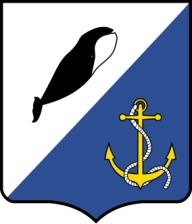 АДМИНИСТРАЦИЯАДМИНИСТРАЦИЯПРОВИДЕНСКОГО ГОРОДСКОГО ОКРУГАПРОВИДЕНСКОГО ГОРОДСКОГО ОКРУГАПРОВИДЕНСКОГО ГОРОДСКОГО ОКРУГАПРОВИДЕНСКОГО ГОРОДСКОГО ОКРУГАПОСТАНОВЛЕНИЕПОСТАНОВЛЕНИЕот 23 ноября 2017 г.№ 343№ 343пгт. ПровиденияО создании оперативного штаба по содействию в организации и проведении выборов Президента Российской Федерации на территории Провиденского городского округаО создании оперативного штаба по содействию в организации и проведении выборов Президента Российской Федерации на территории Провиденского городского округаВ целях содействия Избирательной комиссии Провиденского городского округа в организации и проведении выборов Президента Российской Федерации, руководствуясь Уставом Провиденского городского округа, Администрация Провиденского городского округаВ целях содействия Избирательной комиссии Провиденского городского округа в организации и проведении выборов Президента Российской Федерации, руководствуясь Уставом Провиденского городского округа, Администрация Провиденского городского округаВ целях содействия Избирательной комиссии Провиденского городского округа в организации и проведении выборов Президента Российской Федерации, руководствуясь Уставом Провиденского городского округа, Администрация Провиденского городского округаВ целях содействия Избирательной комиссии Провиденского городского округа в организации и проведении выборов Президента Российской Федерации, руководствуясь Уставом Провиденского городского округа, Администрация Провиденского городского округаПОСТАНОВЛЯЕТ:ПОСТАНОВЛЯЕТ:1. Создать оперативный штаб по содействию в организации и проведении выборов Президента Российской Федерации на территории Провиденского городского округа.2. Утвердить:2.1. Состав оперативного штаба по содействию в организации и проведении выборов Президента Российской Федерации на территории Провиденского городского округа, согласно Приложению № 1.2.2. Положение об оперативном штабе по содействию в организации и проведении выборов Президента Российской Федерации на территории Провиденского городского округа согласно Приложению № 2.3. Обнародовать настоящее постановление в информационно-телекоммуникационной сети «Интернет» на официальном сайте Провиденского городского округа www.provadm.ru.4. Настоящее постановление вступает в силу со дня подписания.5. Контроль за исполнением настоящего постановления оставляю за собой.1. Создать оперативный штаб по содействию в организации и проведении выборов Президента Российской Федерации на территории Провиденского городского округа.2. Утвердить:2.1. Состав оперативного штаба по содействию в организации и проведении выборов Президента Российской Федерации на территории Провиденского городского округа, согласно Приложению № 1.2.2. Положение об оперативном штабе по содействию в организации и проведении выборов Президента Российской Федерации на территории Провиденского городского округа согласно Приложению № 2.3. Обнародовать настоящее постановление в информационно-телекоммуникационной сети «Интернет» на официальном сайте Провиденского городского округа www.provadm.ru.4. Настоящее постановление вступает в силу со дня подписания.5. Контроль за исполнением настоящего постановления оставляю за собой.1. Создать оперативный штаб по содействию в организации и проведении выборов Президента Российской Федерации на территории Провиденского городского округа.2. Утвердить:2.1. Состав оперативного штаба по содействию в организации и проведении выборов Президента Российской Федерации на территории Провиденского городского округа, согласно Приложению № 1.2.2. Положение об оперативном штабе по содействию в организации и проведении выборов Президента Российской Федерации на территории Провиденского городского округа согласно Приложению № 2.3. Обнародовать настоящее постановление в информационно-телекоммуникационной сети «Интернет» на официальном сайте Провиденского городского округа www.provadm.ru.4. Настоящее постановление вступает в силу со дня подписания.5. Контроль за исполнением настоящего постановления оставляю за собой.1. Создать оперативный штаб по содействию в организации и проведении выборов Президента Российской Федерации на территории Провиденского городского округа.2. Утвердить:2.1. Состав оперативного штаба по содействию в организации и проведении выборов Президента Российской Федерации на территории Провиденского городского округа, согласно Приложению № 1.2.2. Положение об оперативном штабе по содействию в организации и проведении выборов Президента Российской Федерации на территории Провиденского городского округа согласно Приложению № 2.3. Обнародовать настоящее постановление в информационно-телекоммуникационной сети «Интернет» на официальном сайте Провиденского городского округа www.provadm.ru.4. Настоящее постановление вступает в силу со дня подписания.5. Контроль за исполнением настоящего постановления оставляю за собой.Заместительглавы администрацииЗаместительглавы администрацииВ.В. ПарамоновВ.В. ПарамоновПриложение № 1Приложение № 1УТВЕРЖДЁНУТВЕРЖДЁНпостановлением Администрации Провиденского городского округа от 23 ноября 2017 г. № 343постановлением Администрации Провиденского городского округа от 23 ноября 2017 г. № 343Председатель штаба:Рекун Даниил Викторович- заместитель главы администрации Провиденского городского округа, начальник организационно-правового управленияЗаместитель председателя штаба:Красикова Елена Алексеевна- заместитель начальника организационно-правового управленияСекретарь штаба:Волчукова Олеся Сергеевна- консультант организационно-правового управленияЧлены штаба:Веденьева Татьяна Григорьевна- заместитель главы администрации Провиденского городского округа, начальник Управления финансов, экономики и имущественных отношений;Альшевская Варвара Николаевна- заместитель главы администрации Провиденского городского округа, начальник Управления социальной политики;Парамонов Владимир Викторович- заместитель главы администрации Провиденского городского округа, начальник управления промышленной политики, сельского хозяйства, продовольствия и торговли;Ольховик Дмитрий Леонидович- заместитель начальника управления промышленной политики, сельского хозяйства, продовольствия и торговли;Орлова Ольга Борисовна- начальник отдела ЗАГС;Агапова Александра Николаевна- председатель избирательной комиссии Провиденского городского округа;Дацко Сергей Александрович- председатель Совета депутатов Провиденского городского округа;Веденьев Виктор Александрович- начальник муниципального автотранспортного предприятия «Провиденское»; Шалгинов Иван Аркадьевич- Начальник МО МВД России «Провиденское» (по согласованию);Мусияка Светлана Ивановна- Главный редактор газеты «Полярник».Приложение № 2УТВЕРЖДЕНОпостановлением Администрации Провиденского городского округа от 23 ноября 2017 г. № 343Подготовлено:Рекун Д.В.Согласовано:Красикова Е.А.Разослано: дело, членам ШтабаРазослано: дело, членам ШтабаРазослано: дело, членам Штаба